КОНФІДЕНЦІЙНО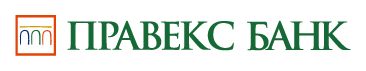 ЗАЯВА НА ЗМІНУ СТАТУСУ ПОСИЛЕНОГО СЕРТИФІКАТА ВІДКРИТОГО КЛЮЧАПрим. №____ФІЗИЧНА ОСОБА (ЗАЯВНИК)Заява заповнюється, підписується у двох примірниках та приймається до розгляду, якщо немає виправлень чи необумовлених зауважень, один примірник Заяви залишається у Заявника, а інший передається працівнику Банку.(Заява заповнюється відповідно до даних внесених до кваліфікованого сертифікату що потребує зміни статусу)ЗАПОВНЮЄТЬСЯ ПРАЦІВНИКОМ БАНКУІдентифікаційні дані заявникаІдентифікаційні дані заявникаІдентифікаційні дані заявникаІдентифікаційні дані заявникаІдентифікаційні дані заявникаІдентифікаційні дані заявникаІдентифікаційні дані заявникаІдентифікаційні дані заявникаІдентифікаційні дані заявникаІдентифікаційні дані заявникаІдентифікаційні дані заявникаІдентифікаційні дані заявникаІдентифікаційні дані заявникаІдентифікаційні дані заявникаІдентифікаційні дані заявникаІдентифікаційні дані заявникаІдентифікаційні дані заявникаІдентифікаційні дані заявникаІдентифікаційні дані заявникаІдентифікаційні дані заявникаІдентифікаційні дані заявникаІдентифікаційні дані заявникаІдентифікаційні дані заявникаІдентифікаційні дані заявникаІдентифікаційні дані заявникаІдентифікаційні дані заявникаІдентифікаційні дані заявникаІдентифікаційні дані заявникаІдентифікаційні дані заявникаІдентифікаційні дані заявникаІдентифікаційні дані заявникаІдентифікаційні дані заявникаІдентифікаційні дані заявникаІдентифікаційні дані заявникаІдентифікаційні дані заявникаІдентифікаційні дані заявникаІдентифікаційні дані заявникаІдентифікаційні дані заявникаІдентифікаційні дані заявникаІдентифікаційні дані заявникаІдентифікаційні дані заявникаІдентифікаційні дані заявникаІдентифікаційні дані заявникаІдентифікаційні дані заявникаІдентифікаційні дані заявникаІдентифікаційні дані заявникаІдентифікаційні дані заявникаІдентифікаційні дані заявникаІдентифікаційні дані заявникаІдентифікаційні дані заявникаІдентифікаційні дані заявникаІдентифікаційні дані заявникаІдентифікаційні дані заявникаІдентифікаційні дані заявникаІдентифікаційні дані заявникаІдентифікаційні дані заявникаІдентифікаційні дані заявникаІдентифікаційні дані заявникаІдентифікаційні дані заявникаІдентифікаційні дані заявникаІдентифікаційні дані заявникаІдентифікаційні дані заявникаІдентифікаційні дані заявникаІдентифікаційні дані заявникаІдентифікаційні дані заявникаІдентифікаційні дані заявникаІдентифікаційні дані заявникаІдентифікаційні дані заявникаІдентифікаційні дані заявникаІдентифікаційні дані заявникаІдентифікаційні дані заявникаІдентифікаційні дані заявникаІдентифікаційні дані заявникаІдентифікаційні дані заявникаІдентифікаційні дані заявникаІдентифікаційні дані заявникаПрізвищеПрізвищеПрізвищеПрізвищеПрізвищеПрізвищеПрізвищеПрізвищеІм’яІм’яІм’яІм’яІм’яІм’яІм’яІм’яПо-батьковіПо-батьковіПо-батьковіПо-батьковіПо-батьковіПо-батьковіПо-батьковіПо-батьковіРНОКПП - Реєстраційний номер облікової картки платника податків (Ідентифікаційний номер)РНОКПП - Реєстраційний номер облікової картки платника податків (Ідентифікаційний номер)РНОКПП - Реєстраційний номер облікової картки платника податків (Ідентифікаційний номер)РНОКПП - Реєстраційний номер облікової картки платника податків (Ідентифікаційний номер)РНОКПП - Реєстраційний номер облікової картки платника податків (Ідентифікаційний номер)РНОКПП - Реєстраційний номер облікової картки платника податків (Ідентифікаційний номер)РНОКПП - Реєстраційний номер облікової картки платника податків (Ідентифікаційний номер)РНОКПП - Реєстраційний номер облікової картки платника податків (Ідентифікаційний номер)РНОКПП - Реєстраційний номер облікової картки платника податків (Ідентифікаційний номер)РНОКПП - Реєстраційний номер облікової картки платника податків (Ідентифікаційний номер)РНОКПП - Реєстраційний номер облікової картки платника податків (Ідентифікаційний номер)РНОКПП - Реєстраційний номер облікової картки платника податків (Ідентифікаційний номер)РНОКПП - Реєстраційний номер облікової картки платника податків (Ідентифікаційний номер)РНОКПП - Реєстраційний номер облікової картки платника податків (Ідентифікаційний номер)РНОКПП - Реєстраційний номер облікової картки платника податків (Ідентифікаційний номер)РНОКПП - Реєстраційний номер облікової картки платника податків (Ідентифікаційний номер)РНОКПП - Реєстраційний номер облікової картки платника податків (Ідентифікаційний номер)РНОКПП - Реєстраційний номер облікової картки платника податків (Ідентифікаційний номер)РНОКПП - Реєстраційний номер облікової картки платника податків (Ідентифікаційний номер)РНОКПП - Реєстраційний номер облікової картки платника податків (Ідентифікаційний номер)РНОКПП - Реєстраційний номер облікової картки платника податків (Ідентифікаційний номер)РНОКПП - Реєстраційний номер облікової картки платника податків (Ідентифікаційний номер)РНОКПП - Реєстраційний номер облікової картки платника податків (Ідентифікаційний номер)РНОКПП - Реєстраційний номер облікової картки платника податків (Ідентифікаційний номер)РНОКПП - Реєстраційний номер облікової картки платника податків (Ідентифікаційний номер)РНОКПП - Реєстраційний номер облікової картки платника податків (Ідентифікаційний номер)РНОКПП - Реєстраційний номер облікової картки платника податків (Ідентифікаційний номер)РНОКПП - Реєстраційний номер облікової картки платника податків (Ідентифікаційний номер)РНОКПП - Реєстраційний номер облікової картки платника податків (Ідентифікаційний номер)РНОКПП - Реєстраційний номер облікової картки платника податків (Ідентифікаційний номер)РНОКПП - Реєстраційний номер облікової картки платника податків (Ідентифікаційний номер)РНОКПП - Реєстраційний номер облікової картки платника податків (Ідентифікаційний номер)РНОКПП - Реєстраційний номер облікової картки платника податків (Ідентифікаційний номер)РНОКПП - Реєстраційний номер облікової картки платника податків (Ідентифікаційний номер)РНОКПП - Реєстраційний номер облікової картки платника податків (Ідентифікаційний номер)РНОКПП - Реєстраційний номер облікової картки платника податків (Ідентифікаційний номер)РНОКПП - Реєстраційний номер облікової картки платника податків (Ідентифікаційний номер)РНОКПП - Реєстраційний номер облікової картки платника податків (Ідентифікаційний номер)РНОКПП - Реєстраційний номер облікової картки платника податків (Ідентифікаційний номер)РНОКПП - Реєстраційний номер облікової картки платника податків (Ідентифікаційний номер)РНОКПП - Реєстраційний номер облікової картки платника податків (Ідентифікаційний номер)РНОКПП - Реєстраційний номер облікової картки платника податків (Ідентифікаційний номер)РНОКПП - Реєстраційний номер облікової картки платника податків (Ідентифікаційний номер)РНОКПП - Реєстраційний номер облікової картки платника податків (Ідентифікаційний номер)РНОКПП - Реєстраційний номер облікової картки платника податків (Ідентифікаційний номер)РНОКПП - Реєстраційний номер облікової картки платника податків (Ідентифікаційний номер)РНОКПП - Реєстраційний номер облікової картки платника податків (Ідентифікаційний номер)РНОКПП - Реєстраційний номер облікової картки платника податків (Ідентифікаційний номер)РНОКПП - Реєстраційний номер облікової картки платника податків (Ідентифікаційний номер)РНОКПП - Реєстраційний номер облікової картки платника податків (Ідентифікаційний номер)РНОКПП - Реєстраційний номер облікової картки платника податків (Ідентифікаційний номер)РНОКПП - Реєстраційний номер облікової картки платника податків (Ідентифікаційний номер)РНОКПП - Реєстраційний номер облікової картки платника податків (Ідентифікаційний номер)РНОКПП - Реєстраційний номер облікової картки платника податків (Ідентифікаційний номер)Паспорт (у разі відмови від ідентифікаційного коду)Паспорт (у разі відмови від ідентифікаційного коду)Паспорт (у разі відмови від ідентифікаційного коду)Паспорт (у разі відмови від ідентифікаційного коду)Паспорт (у разі відмови від ідентифікаційного коду)Паспорт (у разі відмови від ідентифікаційного коду)Паспорт (у разі відмови від ідентифікаційного коду)Паспорт (у разі відмови від ідентифікаційного коду)Паспорт (у разі відмови від ідентифікаційного коду)Паспорт (у разі відмови від ідентифікаційного коду)Паспорт (у разі відмови від ідентифікаційного коду)Паспорт (у разі відмови від ідентифікаційного коду)Паспорт (у разі відмови від ідентифікаційного коду)Паспорт (у разі відмови від ідентифікаційного коду)Паспорт (у разі відмови від ідентифікаційного коду)Паспорт (у разі відмови від ідентифікаційного коду)Паспорт (у разі відмови від ідентифікаційного коду)Паспорт (у разі відмови від ідентифікаційного коду)Паспорт (у разі відмови від ідентифікаційного коду)Паспорт (у разі відмови від ідентифікаційного коду)Паспорт (у разі відмови від ідентифікаційного коду)Паспорт (у разі відмови від ідентифікаційного коду)Паспорт (у разі відмови від ідентифікаційного коду)Паспорт (у разі відмови від ідентифікаційного коду)Паспорт (у разі відмови від ідентифікаційного коду)Паспорт (у разі відмови від ідентифікаційного коду)Паспорт (у разі відмови від ідентифікаційного коду)серіясеріясеріясеріясеріясеріясеріяномер/ID-картканомер/ID-картканомер/ID-картканомер/ID-картканомер/ID-картканомер/ID-картканомер/ID-картканомер/ID-картканомер/ID-картканомер/ID-картканомер/ID-картканомер/ID-картканомер/ID-картканомер/ID-картканомер/ID-карткаВідповідно до Регламенту КНЕДП АТ «ПРАВЕКС БАНК», прошу внести зміни до статусу посиленого сертифікату згідно з даними, вказаними в цій заяві.Відповідно до Регламенту КНЕДП АТ «ПРАВЕКС БАНК», прошу внести зміни до статусу посиленого сертифікату згідно з даними, вказаними в цій заяві.Відповідно до Регламенту КНЕДП АТ «ПРАВЕКС БАНК», прошу внести зміни до статусу посиленого сертифікату згідно з даними, вказаними в цій заяві.Відповідно до Регламенту КНЕДП АТ «ПРАВЕКС БАНК», прошу внести зміни до статусу посиленого сертифікату згідно з даними, вказаними в цій заяві.Відповідно до Регламенту КНЕДП АТ «ПРАВЕКС БАНК», прошу внести зміни до статусу посиленого сертифікату згідно з даними, вказаними в цій заяві.Відповідно до Регламенту КНЕДП АТ «ПРАВЕКС БАНК», прошу внести зміни до статусу посиленого сертифікату згідно з даними, вказаними в цій заяві.Відповідно до Регламенту КНЕДП АТ «ПРАВЕКС БАНК», прошу внести зміни до статусу посиленого сертифікату згідно з даними, вказаними в цій заяві.Відповідно до Регламенту КНЕДП АТ «ПРАВЕКС БАНК», прошу внести зміни до статусу посиленого сертифікату згідно з даними, вказаними в цій заяві.Відповідно до Регламенту КНЕДП АТ «ПРАВЕКС БАНК», прошу внести зміни до статусу посиленого сертифікату згідно з даними, вказаними в цій заяві.Відповідно до Регламенту КНЕДП АТ «ПРАВЕКС БАНК», прошу внести зміни до статусу посиленого сертифікату згідно з даними, вказаними в цій заяві.Відповідно до Регламенту КНЕДП АТ «ПРАВЕКС БАНК», прошу внести зміни до статусу посиленого сертифікату згідно з даними, вказаними в цій заяві.Відповідно до Регламенту КНЕДП АТ «ПРАВЕКС БАНК», прошу внести зміни до статусу посиленого сертифікату згідно з даними, вказаними в цій заяві.Відповідно до Регламенту КНЕДП АТ «ПРАВЕКС БАНК», прошу внести зміни до статусу посиленого сертифікату згідно з даними, вказаними в цій заяві.Відповідно до Регламенту КНЕДП АТ «ПРАВЕКС БАНК», прошу внести зміни до статусу посиленого сертифікату згідно з даними, вказаними в цій заяві.Відповідно до Регламенту КНЕДП АТ «ПРАВЕКС БАНК», прошу внести зміни до статусу посиленого сертифікату згідно з даними, вказаними в цій заяві.Відповідно до Регламенту КНЕДП АТ «ПРАВЕКС БАНК», прошу внести зміни до статусу посиленого сертифікату згідно з даними, вказаними в цій заяві.Відповідно до Регламенту КНЕДП АТ «ПРАВЕКС БАНК», прошу внести зміни до статусу посиленого сертифікату згідно з даними, вказаними в цій заяві.Відповідно до Регламенту КНЕДП АТ «ПРАВЕКС БАНК», прошу внести зміни до статусу посиленого сертифікату згідно з даними, вказаними в цій заяві.Відповідно до Регламенту КНЕДП АТ «ПРАВЕКС БАНК», прошу внести зміни до статусу посиленого сертифікату згідно з даними, вказаними в цій заяві.Відповідно до Регламенту КНЕДП АТ «ПРАВЕКС БАНК», прошу внести зміни до статусу посиленого сертифікату згідно з даними, вказаними в цій заяві.Відповідно до Регламенту КНЕДП АТ «ПРАВЕКС БАНК», прошу внести зміни до статусу посиленого сертифікату згідно з даними, вказаними в цій заяві.Відповідно до Регламенту КНЕДП АТ «ПРАВЕКС БАНК», прошу внести зміни до статусу посиленого сертифікату згідно з даними, вказаними в цій заяві.Відповідно до Регламенту КНЕДП АТ «ПРАВЕКС БАНК», прошу внести зміни до статусу посиленого сертифікату згідно з даними, вказаними в цій заяві.Відповідно до Регламенту КНЕДП АТ «ПРАВЕКС БАНК», прошу внести зміни до статусу посиленого сертифікату згідно з даними, вказаними в цій заяві.Відповідно до Регламенту КНЕДП АТ «ПРАВЕКС БАНК», прошу внести зміни до статусу посиленого сертифікату згідно з даними, вказаними в цій заяві.Відповідно до Регламенту КНЕДП АТ «ПРАВЕКС БАНК», прошу внести зміни до статусу посиленого сертифікату згідно з даними, вказаними в цій заяві.Відповідно до Регламенту КНЕДП АТ «ПРАВЕКС БАНК», прошу внести зміни до статусу посиленого сертифікату згідно з даними, вказаними в цій заяві.Відповідно до Регламенту КНЕДП АТ «ПРАВЕКС БАНК», прошу внести зміни до статусу посиленого сертифікату згідно з даними, вказаними в цій заяві.Відповідно до Регламенту КНЕДП АТ «ПРАВЕКС БАНК», прошу внести зміни до статусу посиленого сертифікату згідно з даними, вказаними в цій заяві.Відповідно до Регламенту КНЕДП АТ «ПРАВЕКС БАНК», прошу внести зміни до статусу посиленого сертифікату згідно з даними, вказаними в цій заяві.Відповідно до Регламенту КНЕДП АТ «ПРАВЕКС БАНК», прошу внести зміни до статусу посиленого сертифікату згідно з даними, вказаними в цій заяві.Відповідно до Регламенту КНЕДП АТ «ПРАВЕКС БАНК», прошу внести зміни до статусу посиленого сертифікату згідно з даними, вказаними в цій заяві.Відповідно до Регламенту КНЕДП АТ «ПРАВЕКС БАНК», прошу внести зміни до статусу посиленого сертифікату згідно з даними, вказаними в цій заяві.Відповідно до Регламенту КНЕДП АТ «ПРАВЕКС БАНК», прошу внести зміни до статусу посиленого сертифікату згідно з даними, вказаними в цій заяві.Відповідно до Регламенту КНЕДП АТ «ПРАВЕКС БАНК», прошу внести зміни до статусу посиленого сертифікату згідно з даними, вказаними в цій заяві.Відповідно до Регламенту КНЕДП АТ «ПРАВЕКС БАНК», прошу внести зміни до статусу посиленого сертифікату згідно з даними, вказаними в цій заяві.Відповідно до Регламенту КНЕДП АТ «ПРАВЕКС БАНК», прошу внести зміни до статусу посиленого сертифікату згідно з даними, вказаними в цій заяві.Відповідно до Регламенту КНЕДП АТ «ПРАВЕКС БАНК», прошу внести зміни до статусу посиленого сертифікату згідно з даними, вказаними в цій заяві.Відповідно до Регламенту КНЕДП АТ «ПРАВЕКС БАНК», прошу внести зміни до статусу посиленого сертифікату згідно з даними, вказаними в цій заяві.Відповідно до Регламенту КНЕДП АТ «ПРАВЕКС БАНК», прошу внести зміни до статусу посиленого сертифікату згідно з даними, вказаними в цій заяві.Відповідно до Регламенту КНЕДП АТ «ПРАВЕКС БАНК», прошу внести зміни до статусу посиленого сертифікату згідно з даними, вказаними в цій заяві.Відповідно до Регламенту КНЕДП АТ «ПРАВЕКС БАНК», прошу внести зміни до статусу посиленого сертифікату згідно з даними, вказаними в цій заяві.Відповідно до Регламенту КНЕДП АТ «ПРАВЕКС БАНК», прошу внести зміни до статусу посиленого сертифікату згідно з даними, вказаними в цій заяві.Відповідно до Регламенту КНЕДП АТ «ПРАВЕКС БАНК», прошу внести зміни до статусу посиленого сертифікату згідно з даними, вказаними в цій заяві.Відповідно до Регламенту КНЕДП АТ «ПРАВЕКС БАНК», прошу внести зміни до статусу посиленого сертифікату згідно з даними, вказаними в цій заяві.Відповідно до Регламенту КНЕДП АТ «ПРАВЕКС БАНК», прошу внести зміни до статусу посиленого сертифікату згідно з даними, вказаними в цій заяві.Відповідно до Регламенту КНЕДП АТ «ПРАВЕКС БАНК», прошу внести зміни до статусу посиленого сертифікату згідно з даними, вказаними в цій заяві.Відповідно до Регламенту КНЕДП АТ «ПРАВЕКС БАНК», прошу внести зміни до статусу посиленого сертифікату згідно з даними, вказаними в цій заяві.Відповідно до Регламенту КНЕДП АТ «ПРАВЕКС БАНК», прошу внести зміни до статусу посиленого сертифікату згідно з даними, вказаними в цій заяві.Відповідно до Регламенту КНЕДП АТ «ПРАВЕКС БАНК», прошу внести зміни до статусу посиленого сертифікату згідно з даними, вказаними в цій заяві.Відповідно до Регламенту КНЕДП АТ «ПРАВЕКС БАНК», прошу внести зміни до статусу посиленого сертифікату згідно з даними, вказаними в цій заяві.Відповідно до Регламенту КНЕДП АТ «ПРАВЕКС БАНК», прошу внести зміни до статусу посиленого сертифікату згідно з даними, вказаними в цій заяві.Відповідно до Регламенту КНЕДП АТ «ПРАВЕКС БАНК», прошу внести зміни до статусу посиленого сертифікату згідно з даними, вказаними в цій заяві.Відповідно до Регламенту КНЕДП АТ «ПРАВЕКС БАНК», прошу внести зміни до статусу посиленого сертифікату згідно з даними, вказаними в цій заяві.Відповідно до Регламенту КНЕДП АТ «ПРАВЕКС БАНК», прошу внести зміни до статусу посиленого сертифікату згідно з даними, вказаними в цій заяві.Відповідно до Регламенту КНЕДП АТ «ПРАВЕКС БАНК», прошу внести зміни до статусу посиленого сертифікату згідно з даними, вказаними в цій заяві.Відповідно до Регламенту КНЕДП АТ «ПРАВЕКС БАНК», прошу внести зміни до статусу посиленого сертифікату згідно з даними, вказаними в цій заяві.Відповідно до Регламенту КНЕДП АТ «ПРАВЕКС БАНК», прошу внести зміни до статусу посиленого сертифікату згідно з даними, вказаними в цій заяві.Відповідно до Регламенту КНЕДП АТ «ПРАВЕКС БАНК», прошу внести зміни до статусу посиленого сертифікату згідно з даними, вказаними в цій заяві.Відповідно до Регламенту КНЕДП АТ «ПРАВЕКС БАНК», прошу внести зміни до статусу посиленого сертифікату згідно з даними, вказаними в цій заяві.Відповідно до Регламенту КНЕДП АТ «ПРАВЕКС БАНК», прошу внести зміни до статусу посиленого сертифікату згідно з даними, вказаними в цій заяві.Відповідно до Регламенту КНЕДП АТ «ПРАВЕКС БАНК», прошу внести зміни до статусу посиленого сертифікату згідно з даними, вказаними в цій заяві.Відповідно до Регламенту КНЕДП АТ «ПРАВЕКС БАНК», прошу внести зміни до статусу посиленого сертифікату згідно з даними, вказаними в цій заяві.Відповідно до Регламенту КНЕДП АТ «ПРАВЕКС БАНК», прошу внести зміни до статусу посиленого сертифікату згідно з даними, вказаними в цій заяві.Відповідно до Регламенту КНЕДП АТ «ПРАВЕКС БАНК», прошу внести зміни до статусу посиленого сертифікату згідно з даними, вказаними в цій заяві.Відповідно до Регламенту КНЕДП АТ «ПРАВЕКС БАНК», прошу внести зміни до статусу посиленого сертифікату згідно з даними, вказаними в цій заяві.Відповідно до Регламенту КНЕДП АТ «ПРАВЕКС БАНК», прошу внести зміни до статусу посиленого сертифікату згідно з даними, вказаними в цій заяві.Відповідно до Регламенту КНЕДП АТ «ПРАВЕКС БАНК», прошу внести зміни до статусу посиленого сертифікату згідно з даними, вказаними в цій заяві.Відповідно до Регламенту КНЕДП АТ «ПРАВЕКС БАНК», прошу внести зміни до статусу посиленого сертифікату згідно з даними, вказаними в цій заяві.Відповідно до Регламенту КНЕДП АТ «ПРАВЕКС БАНК», прошу внести зміни до статусу посиленого сертифікату згідно з даними, вказаними в цій заяві.Відповідно до Регламенту КНЕДП АТ «ПРАВЕКС БАНК», прошу внести зміни до статусу посиленого сертифікату згідно з даними, вказаними в цій заяві.Відповідно до Регламенту КНЕДП АТ «ПРАВЕКС БАНК», прошу внести зміни до статусу посиленого сертифікату згідно з даними, вказаними в цій заяві.Відповідно до Регламенту КНЕДП АТ «ПРАВЕКС БАНК», прошу внести зміни до статусу посиленого сертифікату згідно з даними, вказаними в цій заяві.Відповідно до Регламенту КНЕДП АТ «ПРАВЕКС БАНК», прошу внести зміни до статусу посиленого сертифікату згідно з даними, вказаними в цій заяві.Відповідно до Регламенту КНЕДП АТ «ПРАВЕКС БАНК», прошу внести зміни до статусу посиленого сертифікату згідно з даними, вказаними в цій заяві.Відповідно до Регламенту КНЕДП АТ «ПРАВЕКС БАНК», прошу внести зміни до статусу посиленого сертифікату згідно з даними, вказаними в цій заяві.Відповідно до Регламенту КНЕДП АТ «ПРАВЕКС БАНК», прошу внести зміни до статусу посиленого сертифікату згідно з даними, вказаними в цій заяві.Тип зміни статусу посиленого сертифіката (оберіть один із варіантів):Тип зміни статусу посиленого сертифіката (оберіть один із варіантів):Тип зміни статусу посиленого сертифіката (оберіть один із варіантів):Тип зміни статусу посиленого сертифіката (оберіть один із варіантів):Тип зміни статусу посиленого сертифіката (оберіть один із варіантів):Тип зміни статусу посиленого сертифіката (оберіть один із варіантів):Тип зміни статусу посиленого сертифіката (оберіть один із варіантів):Тип зміни статусу посиленого сертифіката (оберіть один із варіантів):Тип зміни статусу посиленого сертифіката (оберіть один із варіантів):Тип зміни статусу посиленого сертифіката (оберіть один із варіантів):Тип зміни статусу посиленого сертифіката (оберіть один із варіантів):Тип зміни статусу посиленого сертифіката (оберіть один із варіантів):Тип зміни статусу посиленого сертифіката (оберіть один із варіантів):Тип зміни статусу посиленого сертифіката (оберіть один із варіантів):Тип зміни статусу посиленого сертифіката (оберіть один із варіантів):Тип зміни статусу посиленого сертифіката (оберіть один із варіантів):Тип зміни статусу посиленого сертифіката (оберіть один із варіантів):Тип зміни статусу посиленого сертифіката (оберіть один із варіантів):Тип зміни статусу посиленого сертифіката (оберіть один із варіантів):Тип зміни статусу посиленого сертифіката (оберіть один із варіантів):Тип зміни статусу посиленого сертифіката (оберіть один із варіантів):Тип зміни статусу посиленого сертифіката (оберіть один із варіантів):Тип зміни статусу посиленого сертифіката (оберіть один із варіантів):Тип зміни статусу посиленого сертифіката (оберіть один із варіантів):Тип зміни статусу посиленого сертифіката (оберіть один із варіантів):Тип зміни статусу посиленого сертифіката (оберіть один із варіантів):Тип зміни статусу посиленого сертифіката (оберіть один із варіантів):Тип зміни статусу посиленого сертифіката (оберіть один із варіантів):Тип зміни статусу посиленого сертифіката (оберіть один із варіантів):Тип зміни статусу посиленого сертифіката (оберіть один із варіантів):Тип зміни статусу посиленого сертифіката (оберіть один із варіантів):Тип зміни статусу посиленого сертифіката (оберіть один із варіантів):Тип зміни статусу посиленого сертифіката (оберіть один із варіантів):Тип зміни статусу посиленого сертифіката (оберіть один із варіантів):Тип зміни статусу посиленого сертифіката (оберіть один із варіантів):Тип зміни статусу посиленого сертифіката (оберіть один із варіантів):Тип зміни статусу посиленого сертифіката (оберіть один із варіантів):Тип зміни статусу посиленого сертифіката (оберіть один із варіантів):Тип зміни статусу посиленого сертифіката (оберіть один із варіантів):Тип зміни статусу посиленого сертифіката (оберіть один із варіантів):Тип зміни статусу посиленого сертифіката (оберіть один із варіантів):Тип зміни статусу посиленого сертифіката (оберіть один із варіантів):Тип зміни статусу посиленого сертифіката (оберіть один із варіантів):Тип зміни статусу посиленого сертифіката (оберіть один із варіантів):Тип зміни статусу посиленого сертифіката (оберіть один із варіантів):Тип зміни статусу посиленого сертифіката (оберіть один із варіантів):Тип зміни статусу посиленого сертифіката (оберіть один із варіантів):Тип зміни статусу посиленого сертифіката (оберіть один із варіантів):Тип зміни статусу посиленого сертифіката (оберіть один із варіантів):Тип зміни статусу посиленого сертифіката (оберіть один із варіантів):Тип зміни статусу посиленого сертифіката (оберіть один із варіантів):Тип зміни статусу посиленого сертифіката (оберіть один із варіантів):Тип зміни статусу посиленого сертифіката (оберіть один із варіантів):Тип зміни статусу посиленого сертифіката (оберіть один із варіантів):Тип зміни статусу посиленого сертифіката (оберіть один із варіантів):Тип зміни статусу посиленого сертифіката (оберіть один із варіантів):Тип зміни статусу посиленого сертифіката (оберіть один із варіантів):Тип зміни статусу посиленого сертифіката (оберіть один із варіантів):Тип зміни статусу посиленого сертифіката (оберіть один із варіантів):Тип зміни статусу посиленого сертифіката (оберіть один із варіантів):Тип зміни статусу посиленого сертифіката (оберіть один із варіантів):Тип зміни статусу посиленого сертифіката (оберіть один із варіантів):Тип зміни статусу посиленого сертифіката (оберіть один із варіантів):Тип зміни статусу посиленого сертифіката (оберіть один із варіантів):Тип зміни статусу посиленого сертифіката (оберіть один із варіантів):Тип зміни статусу посиленого сертифіката (оберіть один із варіантів):Тип зміни статусу посиленого сертифіката (оберіть один із варіантів):Тип зміни статусу посиленого сертифіката (оберіть один із варіантів):Тип зміни статусу посиленого сертифіката (оберіть один із варіантів):Тип зміни статусу посиленого сертифіката (оберіть один із варіантів):Тип зміни статусу посиленого сертифіката (оберіть один із варіантів):Тип зміни статусу посиленого сертифіката (оберіть один із варіантів):Тип зміни статусу посиленого сертифіката (оберіть один із варіантів):Тип зміни статусу посиленого сертифіката (оберіть один із варіантів):Тип зміни статусу посиленого сертифіката (оберіть один із варіантів):Тип зміни статусу посиленого сертифіката (оберіть один із варіантів):[    ] ЗАБЛОКУВАТИ[    ] ЗАБЛОКУВАТИ[    ] ЗАБЛОКУВАТИ[    ] ЗАБЛОКУВАТИ[    ] ЗАБЛОКУВАТИ[    ] ЗАБЛОКУВАТИ[    ] ЗАБЛОКУВАТИ[    ] ЗАБЛОКУВАТИ[    ] ЗАБЛОКУВАТИ[    ] ЗАБЛОКУВАТИ[    ] ЗАБЛОКУВАТИ[    ] ЗАБЛОКУВАТИ[    ] ЗАБЛОКУВАТИ[    ] ЗАБЛОКУВАТИ[    ] ЗАБЛОКУВАТИ[    ] ЗАБЛОКУВАТИ[    ] ЗАБЛОКУВАТИ[    ] ЗАБЛОКУВАТИ[    ] ЗАБЛОКУВАТИ[    ] ЗАБЛОКУВАТИ[    ] ЗАБЛОКУВАТИ[    ] СКАСУВАТИ[    ] СКАСУВАТИ[    ] СКАСУВАТИ[    ] СКАСУВАТИ[    ] СКАСУВАТИ[    ] СКАСУВАТИ[    ] СКАСУВАТИ[    ] СКАСУВАТИ[    ] СКАСУВАТИ[    ] СКАСУВАТИ[    ] СКАСУВАТИ[    ] СКАСУВАТИ[    ] СКАСУВАТИ[    ] СКАСУВАТИ[    ] СКАСУВАТИ[    ] СКАСУВАТИ[    ] СКАСУВАТИ[    ] СКАСУВАТИ[    ] СКАСУВАТИ[    ] СКАСУВАТИ[    ] СКАСУВАТИ[    ] СКАСУВАТИ[    ] СКАСУВАТИ[    ] СКАСУВАТИ[    ] СКАСУВАТИ[    ] СКАСУВАТИ[    ] СКАСУВАТИ[    ] СКАСУВАТИ[    ] СКАСУВАТИ[    ] ПОНОВИТИ[    ] ПОНОВИТИ[    ] ПОНОВИТИ[    ] ПОНОВИТИ[    ] ПОНОВИТИ[    ] ПОНОВИТИ[    ] ПОНОВИТИ[    ] ПОНОВИТИ[    ] ПОНОВИТИ[    ] ПОНОВИТИ[    ] ПОНОВИТИ[    ] ПОНОВИТИ[    ] ПОНОВИТИ[    ] ПОНОВИТИ[    ] ПОНОВИТИ[    ] ПОНОВИТИ[    ] ПОНОВИТИ[    ] ПОНОВИТИ[    ] ПОНОВИТИ[    ] ПОНОВИТИ[    ] ПОНОВИТИ[    ] ПОНОВИТИ[    ] ПОНОВИТИ[    ] ПОНОВИТИ[    ] ПОНОВИТИ[    ] ПОНОВИТИНосій або метод генерації ключа вибраний при реєстрації (необхідно обрати лише один варіант):Носій або метод генерації ключа вибраний при реєстрації (необхідно обрати лише один варіант):Носій або метод генерації ключа вибраний при реєстрації (необхідно обрати лише один варіант):Носій або метод генерації ключа вибраний при реєстрації (необхідно обрати лише один варіант):Носій або метод генерації ключа вибраний при реєстрації (необхідно обрати лише один варіант):Носій або метод генерації ключа вибраний при реєстрації (необхідно обрати лише один варіант):Носій або метод генерації ключа вибраний при реєстрації (необхідно обрати лише один варіант):Носій або метод генерації ключа вибраний при реєстрації (необхідно обрати лише один варіант):Носій або метод генерації ключа вибраний при реєстрації (необхідно обрати лише один варіант):Носій або метод генерації ключа вибраний при реєстрації (необхідно обрати лише один варіант):Носій або метод генерації ключа вибраний при реєстрації (необхідно обрати лише один варіант):Носій або метод генерації ключа вибраний при реєстрації (необхідно обрати лише один варіант):Носій або метод генерації ключа вибраний при реєстрації (необхідно обрати лише один варіант):Носій або метод генерації ключа вибраний при реєстрації (необхідно обрати лише один варіант):Носій або метод генерації ключа вибраний при реєстрації (необхідно обрати лише один варіант):Носій або метод генерації ключа вибраний при реєстрації (необхідно обрати лише один варіант):Носій або метод генерації ключа вибраний при реєстрації (необхідно обрати лише один варіант):Носій або метод генерації ключа вибраний при реєстрації (необхідно обрати лише один варіант):Носій або метод генерації ключа вибраний при реєстрації (необхідно обрати лише один варіант):Носій або метод генерації ключа вибраний при реєстрації (необхідно обрати лише один варіант):Носій або метод генерації ключа вибраний при реєстрації (необхідно обрати лише один варіант):Носій або метод генерації ключа вибраний при реєстрації (необхідно обрати лише один варіант):Носій або метод генерації ключа вибраний при реєстрації (необхідно обрати лише один варіант):Носій або метод генерації ключа вибраний при реєстрації (необхідно обрати лише один варіант):Носій або метод генерації ключа вибраний при реєстрації (необхідно обрати лише один варіант):Носій або метод генерації ключа вибраний при реєстрації (необхідно обрати лише один варіант):Носій або метод генерації ключа вибраний при реєстрації (необхідно обрати лише один варіант):Носій або метод генерації ключа вибраний при реєстрації (необхідно обрати лише один варіант):Носій або метод генерації ключа вибраний при реєстрації (необхідно обрати лише один варіант):Носій або метод генерації ключа вибраний при реєстрації (необхідно обрати лише один варіант):Носій або метод генерації ключа вибраний при реєстрації (необхідно обрати лише один варіант):Носій або метод генерації ключа вибраний при реєстрації (необхідно обрати лише один варіант):Носій або метод генерації ключа вибраний при реєстрації (необхідно обрати лише один варіант):Носій або метод генерації ключа вибраний при реєстрації (необхідно обрати лише один варіант):Носій або метод генерації ключа вибраний при реєстрації (необхідно обрати лише один варіант):Носій або метод генерації ключа вибраний при реєстрації (необхідно обрати лише один варіант):Носій або метод генерації ключа вибраний при реєстрації (необхідно обрати лише один варіант):Носій або метод генерації ключа вибраний при реєстрації (необхідно обрати лише один варіант):Носій або метод генерації ключа вибраний при реєстрації (необхідно обрати лише один варіант):Носій або метод генерації ключа вибраний при реєстрації (необхідно обрати лише один варіант):Носій або метод генерації ключа вибраний при реєстрації (необхідно обрати лише один варіант):Носій або метод генерації ключа вибраний при реєстрації (необхідно обрати лише один варіант):Носій або метод генерації ключа вибраний при реєстрації (необхідно обрати лише один варіант):Носій або метод генерації ключа вибраний при реєстрації (необхідно обрати лише один варіант):Носій або метод генерації ключа вибраний при реєстрації (необхідно обрати лише один варіант):Носій або метод генерації ключа вибраний при реєстрації (необхідно обрати лише один варіант):Носій або метод генерації ключа вибраний при реєстрації (необхідно обрати лише один варіант):Носій або метод генерації ключа вибраний при реєстрації (необхідно обрати лише один варіант):Носій або метод генерації ключа вибраний при реєстрації (необхідно обрати лише один варіант):Носій або метод генерації ключа вибраний при реєстрації (необхідно обрати лише один варіант):Носій або метод генерації ключа вибраний при реєстрації (необхідно обрати лише один варіант):Носій або метод генерації ключа вибраний при реєстрації (необхідно обрати лише один варіант):Носій або метод генерації ключа вибраний при реєстрації (необхідно обрати лише один варіант):Носій або метод генерації ключа вибраний при реєстрації (необхідно обрати лише один варіант):Носій або метод генерації ключа вибраний при реєстрації (необхідно обрати лише один варіант):Носій або метод генерації ключа вибраний при реєстрації (необхідно обрати лише один варіант):Носій або метод генерації ключа вибраний при реєстрації (необхідно обрати лише один варіант):Носій або метод генерації ключа вибраний при реєстрації (необхідно обрати лише один варіант):Носій або метод генерації ключа вибраний при реєстрації (необхідно обрати лише один варіант):Носій або метод генерації ключа вибраний при реєстрації (необхідно обрати лише один варіант):Носій або метод генерації ключа вибраний при реєстрації (необхідно обрати лише один варіант):Носій або метод генерації ключа вибраний при реєстрації (необхідно обрати лише один варіант):Носій або метод генерації ключа вибраний при реєстрації (необхідно обрати лише один варіант):Носій або метод генерації ключа вибраний при реєстрації (необхідно обрати лише один варіант):Носій або метод генерації ключа вибраний при реєстрації (необхідно обрати лише один варіант):Носій або метод генерації ключа вибраний при реєстрації (необхідно обрати лише один варіант):Носій або метод генерації ключа вибраний при реєстрації (необхідно обрати лише один варіант):Носій або метод генерації ключа вибраний при реєстрації (необхідно обрати лише один варіант):Носій або метод генерації ключа вибраний при реєстрації (необхідно обрати лише один варіант):Носій або метод генерації ключа вибраний при реєстрації (необхідно обрати лише один варіант):Носій або метод генерації ключа вибраний при реєстрації (необхідно обрати лише один варіант):Носій або метод генерації ключа вибраний при реєстрації (необхідно обрати лише один варіант):Носій або метод генерації ключа вибраний при реєстрації (необхідно обрати лише один варіант):Носій або метод генерації ключа вибраний при реєстрації (необхідно обрати лише один варіант):Носій або метод генерації ключа вибраний при реєстрації (необхідно обрати лише один варіант):Носій або метод генерації ключа вибраний при реєстрації (необхідно обрати лише один варіант):[    ] 1. Генерація у файл[    ] 1. Генерація у файл[    ] 1. Генерація у файл[    ] 1. Генерація у файл[    ] 1. Генерація у файл[    ] 1. Генерація у файл[    ] 1. Генерація у файл[    ] 1. Генерація у файл[    ] 1. Генерація у файл[    ] 1. Генерація у файл[    ] 1. Генерація у файл[    ] 1. Генерація у файл[    ] 1. Генерація у файл[    ] 1. Генерація у файл[    ] 1. Генерація у файл[    ] 1. Генерація у файл[    ] 1. Генерація у файл[    ] 1. Генерація у файл[    ] 1. Генерація у файл[    ] 1. Генерація у файл[    ] 1. Генерація у файл[    ] 2. Захищений носій[    ] 2. Захищений носій[    ] 2. Захищений носій[    ] 2. Захищений носій[    ] 2. Захищений носій[    ] 2. Захищений носій[    ] 2. Захищений носій[    ] 2. Захищений носій[    ] 2. Захищений носій[    ] 2. Захищений носій[    ] 2. Захищений носій[    ] 2. Захищений носій[    ] 2. Захищений носій[    ] 2. Захищений носій[    ] 2. Захищений носій[    ] 2. Захищений носій[    ] 2. Захищений носій[    ] 2. Захищений носій[    ] 2. Захищений носій[    ] 2. Захищений носій[    ] 2. Захищений носій[    ] 2. Захищений носій[    ] 2. Захищений носій[    ] 2. Захищений носій[    ] 2. Захищений носій[    ] 2. Захищений носій[    ] 2. Захищений носій[    ] 2. Захищений носій[    ] 2. Захищений носій[    ] 3. Криптографічний модуль [    ] 3. Криптографічний модуль [    ] 3. Криптографічний модуль [    ] 3. Криптографічний модуль [    ] 3. Криптографічний модуль [    ] 3. Криптографічний модуль [    ] 3. Криптографічний модуль [    ] 3. Криптографічний модуль [    ] 3. Криптографічний модуль [    ] 3. Криптографічний модуль [    ] 3. Криптографічний модуль [    ] 3. Криптографічний модуль [    ] 3. Криптографічний модуль [    ] 3. Криптографічний модуль [    ] 3. Криптографічний модуль [    ] 3. Криптографічний модуль [    ] 3. Криптографічний модуль [    ] 3. Криптографічний модуль [    ] 3. Криптографічний модуль [    ] 3. Криптографічний модуль [    ] 3. Криптографічний модуль [    ] 3. Криптографічний модуль [    ] 3. Криптографічний модуль [    ] 3. Криптографічний модуль [    ] 3. Криптографічний модуль [    ] 3. Криптографічний модуль Строки дії посиленого сертифікату, якому необхідно змінити статус:Строки дії посиленого сертифікату, якому необхідно змінити статус:Строки дії посиленого сертифікату, якому необхідно змінити статус:Строки дії посиленого сертифікату, якому необхідно змінити статус:Строки дії посиленого сертифікату, якому необхідно змінити статус:Строки дії посиленого сертифікату, якому необхідно змінити статус:Строки дії посиленого сертифікату, якому необхідно змінити статус:Строки дії посиленого сертифікату, якому необхідно змінити статус:Строки дії посиленого сертифікату, якому необхідно змінити статус:Строки дії посиленого сертифікату, якому необхідно змінити статус:Строки дії посиленого сертифікату, якому необхідно змінити статус:Строки дії посиленого сертифікату, якому необхідно змінити статус:Строки дії посиленого сертифікату, якому необхідно змінити статус:Строки дії посиленого сертифікату, якому необхідно змінити статус:Строки дії посиленого сертифікату, якому необхідно змінити статус:Строки дії посиленого сертифікату, якому необхідно змінити статус:Строки дії посиленого сертифікату, якому необхідно змінити статус:Строки дії посиленого сертифікату, якому необхідно змінити статус:Строки дії посиленого сертифікату, якому необхідно змінити статус:Строки дії посиленого сертифікату, якому необхідно змінити статус:Строки дії посиленого сертифікату, якому необхідно змінити статус:Строки дії посиленого сертифікату, якому необхідно змінити статус:Строки дії посиленого сертифікату, якому необхідно змінити статус:Строки дії посиленого сертифікату, якому необхідно змінити статус:Строки дії посиленого сертифікату, якому необхідно змінити статус:Строки дії посиленого сертифікату, якому необхідно змінити статус:Строки дії посиленого сертифікату, якому необхідно змінити статус:Строки дії посиленого сертифікату, якому необхідно змінити статус:Строки дії посиленого сертифікату, якому необхідно змінити статус:Строки дії посиленого сертифікату, якому необхідно змінити статус:Строки дії посиленого сертифікату, якому необхідно змінити статус:Строки дії посиленого сертифікату, якому необхідно змінити статус:ПочатокПочатокПочатокПочатокПочатокПочатокПочатокПочатокПочатокПочатокПочатокПочатокПочатокПочатокПочатокПочатокПочатокПочатокПочатокПочатокПочатокПочатокПочатокПочатокЗакінченняЗакінченняЗакінченняЗакінченняЗакінченняЗакінченняЗакінченняЗакінченняЗакінченняЗакінченняЗакінченняЗакінченняЗакінченняЗакінченняЗакінченняЗакінченняЗакінченняЗакінченняЗакінченняЗакінченняСтроки дії посиленого сертифікату, якому необхідно змінити статус:Строки дії посиленого сертифікату, якому необхідно змінити статус:Строки дії посиленого сертифікату, якому необхідно змінити статус:Строки дії посиленого сертифікату, якому необхідно змінити статус:Строки дії посиленого сертифікату, якому необхідно змінити статус:Строки дії посиленого сертифікату, якому необхідно змінити статус:Строки дії посиленого сертифікату, якому необхідно змінити статус:Строки дії посиленого сертифікату, якому необхідно змінити статус:Строки дії посиленого сертифікату, якому необхідно змінити статус:Строки дії посиленого сертифікату, якому необхідно змінити статус:Строки дії посиленого сертифікату, якому необхідно змінити статус:Строки дії посиленого сертифікату, якому необхідно змінити статус:Строки дії посиленого сертифікату, якому необхідно змінити статус:Строки дії посиленого сертифікату, якому необхідно змінити статус:Строки дії посиленого сертифікату, якому необхідно змінити статус:Строки дії посиленого сертифікату, якому необхідно змінити статус:Строки дії посиленого сертифікату, якому необхідно змінити статус:Строки дії посиленого сертифікату, якому необхідно змінити статус:Строки дії посиленого сертифікату, якому необхідно змінити статус:Строки дії посиленого сертифікату, якому необхідно змінити статус:Строки дії посиленого сертифікату, якому необхідно змінити статус:Строки дії посиленого сертифікату, якому необхідно змінити статус:Строки дії посиленого сертифікату, якому необхідно змінити статус:Строки дії посиленого сертифікату, якому необхідно змінити статус:Строки дії посиленого сертифікату, якому необхідно змінити статус:Строки дії посиленого сертифікату, якому необхідно змінити статус:Строки дії посиленого сертифікату, якому необхідно змінити статус:Строки дії посиленого сертифікату, якому необхідно змінити статус:Строки дії посиленого сертифікату, якому необхідно змінити статус:Строки дії посиленого сертифікату, якому необхідно змінити статус:Строки дії посиленого сертифікату, якому необхідно змінити статус:Строки дії посиленого сертифікату, якому необхідно змінити статус:__ __ /__ __ / __ __ __ __  р.__ __ /__ __ / __ __ __ __  р.__ __ /__ __ / __ __ __ __  р.__ __ /__ __ / __ __ __ __  р.__ __ /__ __ / __ __ __ __  р.__ __ /__ __ / __ __ __ __  р.__ __ /__ __ / __ __ __ __  р.__ __ /__ __ / __ __ __ __  р.__ __ /__ __ / __ __ __ __  р.__ __ /__ __ / __ __ __ __  р.__ __ /__ __ / __ __ __ __  р.__ __ /__ __ / __ __ __ __  р.__ __ /__ __ / __ __ __ __  р.__ __ /__ __ / __ __ __ __  р.__ __ /__ __ / __ __ __ __  р.__ __ /__ __ / __ __ __ __  р.__ __ /__ __ / __ __ __ __  р.__ __ /__ __ / __ __ __ __  р.__ __ /__ __ / __ __ __ __  р.__ __ /__ __ / __ __ __ __  р.__ __ /__ __ / __ __ __ __  р.__ __ /__ __ / __ __ __ __  р.__ __ /__ __ / __ __ __ __  р.__ __ /__ __ / __ __ __ __  р.__ __ /__ __ / __ __ __ __  р.__ __ /__ __ / __ __ __ __  р.__ __ /__ __ / __ __ __ __  р.__ __ /__ __ / __ __ __ __  р.__ __ /__ __ / __ __ __ __  р.__ __ /__ __ / __ __ __ __  р.__ __ /__ __ / __ __ __ __  р.__ __ /__ __ / __ __ __ __  р.__ __ /__ __ / __ __ __ __  р.__ __ /__ __ / __ __ __ __  р.__ __ /__ __ / __ __ __ __  р.__ __ /__ __ / __ __ __ __  р.__ __ /__ __ / __ __ __ __  р.__ __ /__ __ / __ __ __ __  р.__ __ /__ __ / __ __ __ __  р.__ __ /__ __ / __ __ __ __  р.__ __ /__ __ / __ __ __ __  р.__ __ /__ __ / __ __ __ __  р.__ __ /__ __ / __ __ __ __  р.__ __ /__ __ / __ __ __ __  р.Причина скасування посиленого сертифікату (не заповнюється для поновлення або блокування)Причина скасування посиленого сертифікату (не заповнюється для поновлення або блокування)Причина скасування посиленого сертифікату (не заповнюється для поновлення або блокування)Причина скасування посиленого сертифікату (не заповнюється для поновлення або блокування)Причина скасування посиленого сертифікату (не заповнюється для поновлення або блокування)Причина скасування посиленого сертифікату (не заповнюється для поновлення або блокування)Причина скасування посиленого сертифікату (не заповнюється для поновлення або блокування)Причина скасування посиленого сертифікату (не заповнюється для поновлення або блокування)Причина скасування посиленого сертифікату (не заповнюється для поновлення або блокування)Причина скасування посиленого сертифікату (не заповнюється для поновлення або блокування)Причина скасування посиленого сертифікату (не заповнюється для поновлення або блокування)Причина скасування посиленого сертифікату (не заповнюється для поновлення або блокування)Причина скасування посиленого сертифікату (не заповнюється для поновлення або блокування)Причина скасування посиленого сертифікату (не заповнюється для поновлення або блокування)Причина скасування посиленого сертифікату (не заповнюється для поновлення або блокування)Причина скасування посиленого сертифікату (не заповнюється для поновлення або блокування)Причина скасування посиленого сертифікату (не заповнюється для поновлення або блокування)Причина скасування посиленого сертифікату (не заповнюється для поновлення або блокування)Причина скасування посиленого сертифікату (не заповнюється для поновлення або блокування)Причина скасування посиленого сертифікату (не заповнюється для поновлення або блокування)Причина скасування посиленого сертифікату (не заповнюється для поновлення або блокування)Причина скасування посиленого сертифікату (не заповнюється для поновлення або блокування)Причина скасування посиленого сертифікату (не заповнюється для поновлення або блокування)Причина скасування посиленого сертифікату (не заповнюється для поновлення або блокування)Причина скасування посиленого сертифікату (не заповнюється для поновлення або блокування)Причина скасування посиленого сертифікату (не заповнюється для поновлення або блокування)Причина скасування посиленого сертифікату (не заповнюється для поновлення або блокування)Причина скасування посиленого сертифікату (не заповнюється для поновлення або блокування)Причина скасування посиленого сертифікату (не заповнюється для поновлення або блокування)Причина скасування посиленого сертифікату (не заповнюється для поновлення або блокування)Причина скасування посиленого сертифікату (не заповнюється для поновлення або блокування)Причина скасування посиленого сертифікату (не заповнюється для поновлення або блокування)Причина скасування посиленого сертифікату (не заповнюється для поновлення або блокування)Причина скасування посиленого сертифікату (не заповнюється для поновлення або блокування)Причина скасування посиленого сертифікату (не заповнюється для поновлення або блокування)Причина скасування посиленого сертифікату (не заповнюється для поновлення або блокування)Причина скасування посиленого сертифікату (не заповнюється для поновлення або блокування)Причина скасування посиленого сертифікату (не заповнюється для поновлення або блокування)Причина скасування посиленого сертифікату (не заповнюється для поновлення або блокування)Причина скасування посиленого сертифікату (не заповнюється для поновлення або блокування)Причина скасування посиленого сертифікату (не заповнюється для поновлення або блокування)Причина скасування посиленого сертифікату (не заповнюється для поновлення або блокування)Причина скасування посиленого сертифікату (не заповнюється для поновлення або блокування)Причина скасування посиленого сертифікату (не заповнюється для поновлення або блокування)Причина скасування посиленого сертифікату (не заповнюється для поновлення або блокування)Причина скасування посиленого сертифікату (не заповнюється для поновлення або блокування)Причина скасування посиленого сертифікату (не заповнюється для поновлення або блокування)Причина скасування посиленого сертифікату (не заповнюється для поновлення або блокування)Причина скасування посиленого сертифікату (не заповнюється для поновлення або блокування)Причина скасування посиленого сертифікату (не заповнюється для поновлення або блокування)Причина скасування посиленого сертифікату (не заповнюється для поновлення або блокування)Причина скасування посиленого сертифікату (не заповнюється для поновлення або блокування)Причина скасування посиленого сертифікату (не заповнюється для поновлення або блокування)Причина скасування посиленого сертифікату (не заповнюється для поновлення або блокування)Причина скасування посиленого сертифікату (не заповнюється для поновлення або блокування)Причина скасування посиленого сертифікату (не заповнюється для поновлення або блокування)Причина скасування посиленого сертифікату (не заповнюється для поновлення або блокування)Причина скасування посиленого сертифікату (не заповнюється для поновлення або блокування)Причина скасування посиленого сертифікату (не заповнюється для поновлення або блокування)Причина скасування посиленого сертифікату (не заповнюється для поновлення або блокування)Причина скасування посиленого сертифікату (не заповнюється для поновлення або блокування)Причина скасування посиленого сертифікату (не заповнюється для поновлення або блокування)Причина скасування посиленого сертифікату (не заповнюється для поновлення або блокування)Причина скасування посиленого сертифікату (не заповнюється для поновлення або блокування)Причина скасування посиленого сертифікату (не заповнюється для поновлення або блокування)Причина скасування посиленого сертифікату (не заповнюється для поновлення або блокування)Причина скасування посиленого сертифікату (не заповнюється для поновлення або блокування)Причина скасування посиленого сертифікату (не заповнюється для поновлення або блокування)Причина скасування посиленого сертифікату (не заповнюється для поновлення або блокування)Причина скасування посиленого сертифікату (не заповнюється для поновлення або блокування)Причина скасування посиленого сертифікату (не заповнюється для поновлення або блокування)Причина скасування посиленого сертифікату (не заповнюється для поновлення або блокування)Причина скасування посиленого сертифікату (не заповнюється для поновлення або блокування)Причина скасування посиленого сертифікату (не заповнюється для поновлення або блокування)Причина скасування посиленого сертифікату (не заповнюється для поновлення або блокування)Причина скасування посиленого сертифікату (не заповнюється для поновлення або блокування)Приєднання до Договору про надання кваліфікованих електронних довірчих послугПриєднання до Договору про надання кваліфікованих електронних довірчих послугПриєднання до Договору про надання кваліфікованих електронних довірчих послугПриєднання до Договору про надання кваліфікованих електронних довірчих послугПриєднання до Договору про надання кваліфікованих електронних довірчих послугПриєднання до Договору про надання кваліфікованих електронних довірчих послугПриєднання до Договору про надання кваліфікованих електронних довірчих послугПриєднання до Договору про надання кваліфікованих електронних довірчих послугПриєднання до Договору про надання кваліфікованих електронних довірчих послугПриєднання до Договору про надання кваліфікованих електронних довірчих послугПриєднання до Договору про надання кваліфікованих електронних довірчих послугПриєднання до Договору про надання кваліфікованих електронних довірчих послугПриєднання до Договору про надання кваліфікованих електронних довірчих послугПриєднання до Договору про надання кваліфікованих електронних довірчих послугПриєднання до Договору про надання кваліфікованих електронних довірчих послугПриєднання до Договору про надання кваліфікованих електронних довірчих послугПриєднання до Договору про надання кваліфікованих електронних довірчих послугПриєднання до Договору про надання кваліфікованих електронних довірчих послугПриєднання до Договору про надання кваліфікованих електронних довірчих послугПриєднання до Договору про надання кваліфікованих електронних довірчих послугПриєднання до Договору про надання кваліфікованих електронних довірчих послугПриєднання до Договору про надання кваліфікованих електронних довірчих послугПриєднання до Договору про надання кваліфікованих електронних довірчих послугПриєднання до Договору про надання кваліфікованих електронних довірчих послугПриєднання до Договору про надання кваліфікованих електронних довірчих послугПриєднання до Договору про надання кваліфікованих електронних довірчих послугПриєднання до Договору про надання кваліфікованих електронних довірчих послугПриєднання до Договору про надання кваліфікованих електронних довірчих послугПриєднання до Договору про надання кваліфікованих електронних довірчих послугПриєднання до Договору про надання кваліфікованих електронних довірчих послугПриєднання до Договору про надання кваліфікованих електронних довірчих послугПриєднання до Договору про надання кваліфікованих електронних довірчих послугПриєднання до Договору про надання кваліфікованих електронних довірчих послугПриєднання до Договору про надання кваліфікованих електронних довірчих послугПриєднання до Договору про надання кваліфікованих електронних довірчих послугПриєднання до Договору про надання кваліфікованих електронних довірчих послугПриєднання до Договору про надання кваліфікованих електронних довірчих послугПриєднання до Договору про надання кваліфікованих електронних довірчих послугПриєднання до Договору про надання кваліфікованих електронних довірчих послугПриєднання до Договору про надання кваліфікованих електронних довірчих послугПриєднання до Договору про надання кваліфікованих електронних довірчих послугПриєднання до Договору про надання кваліфікованих електронних довірчих послугПриєднання до Договору про надання кваліфікованих електронних довірчих послугПриєднання до Договору про надання кваліфікованих електронних довірчих послугПриєднання до Договору про надання кваліфікованих електронних довірчих послугПриєднання до Договору про надання кваліфікованих електронних довірчих послугПриєднання до Договору про надання кваліфікованих електронних довірчих послугПриєднання до Договору про надання кваліфікованих електронних довірчих послугПриєднання до Договору про надання кваліфікованих електронних довірчих послугПриєднання до Договору про надання кваліфікованих електронних довірчих послугПриєднання до Договору про надання кваліфікованих електронних довірчих послугПриєднання до Договору про надання кваліфікованих електронних довірчих послугПриєднання до Договору про надання кваліфікованих електронних довірчих послугПриєднання до Договору про надання кваліфікованих електронних довірчих послугПриєднання до Договору про надання кваліфікованих електронних довірчих послугПриєднання до Договору про надання кваліфікованих електронних довірчих послугПриєднання до Договору про надання кваліфікованих електронних довірчих послугПриєднання до Договору про надання кваліфікованих електронних довірчих послугПриєднання до Договору про надання кваліфікованих електронних довірчих послугПриєднання до Договору про надання кваліфікованих електронних довірчих послугПриєднання до Договору про надання кваліфікованих електронних довірчих послугПриєднання до Договору про надання кваліфікованих електронних довірчих послугПриєднання до Договору про надання кваліфікованих електронних довірчих послугПриєднання до Договору про надання кваліфікованих електронних довірчих послугПриєднання до Договору про надання кваліфікованих електронних довірчих послугПриєднання до Договору про надання кваліфікованих електронних довірчих послугПриєднання до Договору про надання кваліфікованих електронних довірчих послугПриєднання до Договору про надання кваліфікованих електронних довірчих послугПриєднання до Договору про надання кваліфікованих електронних довірчих послугПриєднання до Договору про надання кваліфікованих електронних довірчих послугПриєднання до Договору про надання кваліфікованих електронних довірчих послугПриєднання до Договору про надання кваліфікованих електронних довірчих послугПриєднання до Договору про надання кваліфікованих електронних довірчих послугПриєднання до Договору про надання кваліфікованих електронних довірчих послугПриєднання до Договору про надання кваліфікованих електронних довірчих послугПриєднання до Договору про надання кваліфікованих електронних довірчих послугПриєднання до Договору про надання кваліфікованих електронних довірчих послугУВАГА!Одночасно змінюється статус обох посилених сертифікатів (підпису та узгодження ключів). Після скасування, сертифікат не підлягає поновленню. Заява підписується в двох примірниках, один залишається у заявника, а інший передається посадовій особі КНЕДП АТ «ПРАВЕКС БАНК». Підписавши цю Заяву, Заявник підтверджує достовірність та правильність зазначеної вище інформації.УВАГА!Одночасно змінюється статус обох посилених сертифікатів (підпису та узгодження ключів). Після скасування, сертифікат не підлягає поновленню. Заява підписується в двох примірниках, один залишається у заявника, а інший передається посадовій особі КНЕДП АТ «ПРАВЕКС БАНК». Підписавши цю Заяву, Заявник підтверджує достовірність та правильність зазначеної вище інформації.УВАГА!Одночасно змінюється статус обох посилених сертифікатів (підпису та узгодження ключів). Після скасування, сертифікат не підлягає поновленню. Заява підписується в двох примірниках, один залишається у заявника, а інший передається посадовій особі КНЕДП АТ «ПРАВЕКС БАНК». Підписавши цю Заяву, Заявник підтверджує достовірність та правильність зазначеної вище інформації.УВАГА!Одночасно змінюється статус обох посилених сертифікатів (підпису та узгодження ключів). Після скасування, сертифікат не підлягає поновленню. Заява підписується в двох примірниках, один залишається у заявника, а інший передається посадовій особі КНЕДП АТ «ПРАВЕКС БАНК». Підписавши цю Заяву, Заявник підтверджує достовірність та правильність зазначеної вище інформації.УВАГА!Одночасно змінюється статус обох посилених сертифікатів (підпису та узгодження ключів). Після скасування, сертифікат не підлягає поновленню. Заява підписується в двох примірниках, один залишається у заявника, а інший передається посадовій особі КНЕДП АТ «ПРАВЕКС БАНК». Підписавши цю Заяву, Заявник підтверджує достовірність та правильність зазначеної вище інформації.УВАГА!Одночасно змінюється статус обох посилених сертифікатів (підпису та узгодження ключів). Після скасування, сертифікат не підлягає поновленню. Заява підписується в двох примірниках, один залишається у заявника, а інший передається посадовій особі КНЕДП АТ «ПРАВЕКС БАНК». Підписавши цю Заяву, Заявник підтверджує достовірність та правильність зазначеної вище інформації.УВАГА!Одночасно змінюється статус обох посилених сертифікатів (підпису та узгодження ключів). Після скасування, сертифікат не підлягає поновленню. Заява підписується в двох примірниках, один залишається у заявника, а інший передається посадовій особі КНЕДП АТ «ПРАВЕКС БАНК». Підписавши цю Заяву, Заявник підтверджує достовірність та правильність зазначеної вище інформації.УВАГА!Одночасно змінюється статус обох посилених сертифікатів (підпису та узгодження ключів). Після скасування, сертифікат не підлягає поновленню. Заява підписується в двох примірниках, один залишається у заявника, а інший передається посадовій особі КНЕДП АТ «ПРАВЕКС БАНК». Підписавши цю Заяву, Заявник підтверджує достовірність та правильність зазначеної вище інформації.УВАГА!Одночасно змінюється статус обох посилених сертифікатів (підпису та узгодження ключів). Після скасування, сертифікат не підлягає поновленню. Заява підписується в двох примірниках, один залишається у заявника, а інший передається посадовій особі КНЕДП АТ «ПРАВЕКС БАНК». Підписавши цю Заяву, Заявник підтверджує достовірність та правильність зазначеної вище інформації.УВАГА!Одночасно змінюється статус обох посилених сертифікатів (підпису та узгодження ключів). Після скасування, сертифікат не підлягає поновленню. Заява підписується в двох примірниках, один залишається у заявника, а інший передається посадовій особі КНЕДП АТ «ПРАВЕКС БАНК». Підписавши цю Заяву, Заявник підтверджує достовірність та правильність зазначеної вище інформації.УВАГА!Одночасно змінюється статус обох посилених сертифікатів (підпису та узгодження ключів). Після скасування, сертифікат не підлягає поновленню. Заява підписується в двох примірниках, один залишається у заявника, а інший передається посадовій особі КНЕДП АТ «ПРАВЕКС БАНК». Підписавши цю Заяву, Заявник підтверджує достовірність та правильність зазначеної вище інформації.УВАГА!Одночасно змінюється статус обох посилених сертифікатів (підпису та узгодження ключів). Після скасування, сертифікат не підлягає поновленню. Заява підписується в двох примірниках, один залишається у заявника, а інший передається посадовій особі КНЕДП АТ «ПРАВЕКС БАНК». Підписавши цю Заяву, Заявник підтверджує достовірність та правильність зазначеної вище інформації.УВАГА!Одночасно змінюється статус обох посилених сертифікатів (підпису та узгодження ключів). Після скасування, сертифікат не підлягає поновленню. Заява підписується в двох примірниках, один залишається у заявника, а інший передається посадовій особі КНЕДП АТ «ПРАВЕКС БАНК». Підписавши цю Заяву, Заявник підтверджує достовірність та правильність зазначеної вище інформації.УВАГА!Одночасно змінюється статус обох посилених сертифікатів (підпису та узгодження ключів). Після скасування, сертифікат не підлягає поновленню. Заява підписується в двох примірниках, один залишається у заявника, а інший передається посадовій особі КНЕДП АТ «ПРАВЕКС БАНК». Підписавши цю Заяву, Заявник підтверджує достовірність та правильність зазначеної вище інформації.УВАГА!Одночасно змінюється статус обох посилених сертифікатів (підпису та узгодження ключів). Після скасування, сертифікат не підлягає поновленню. Заява підписується в двох примірниках, один залишається у заявника, а інший передається посадовій особі КНЕДП АТ «ПРАВЕКС БАНК». Підписавши цю Заяву, Заявник підтверджує достовірність та правильність зазначеної вище інформації.УВАГА!Одночасно змінюється статус обох посилених сертифікатів (підпису та узгодження ключів). Після скасування, сертифікат не підлягає поновленню. Заява підписується в двох примірниках, один залишається у заявника, а інший передається посадовій особі КНЕДП АТ «ПРАВЕКС БАНК». Підписавши цю Заяву, Заявник підтверджує достовірність та правильність зазначеної вище інформації.УВАГА!Одночасно змінюється статус обох посилених сертифікатів (підпису та узгодження ключів). Після скасування, сертифікат не підлягає поновленню. Заява підписується в двох примірниках, один залишається у заявника, а інший передається посадовій особі КНЕДП АТ «ПРАВЕКС БАНК». Підписавши цю Заяву, Заявник підтверджує достовірність та правильність зазначеної вище інформації.УВАГА!Одночасно змінюється статус обох посилених сертифікатів (підпису та узгодження ключів). Після скасування, сертифікат не підлягає поновленню. Заява підписується в двох примірниках, один залишається у заявника, а інший передається посадовій особі КНЕДП АТ «ПРАВЕКС БАНК». Підписавши цю Заяву, Заявник підтверджує достовірність та правильність зазначеної вище інформації.УВАГА!Одночасно змінюється статус обох посилених сертифікатів (підпису та узгодження ключів). Після скасування, сертифікат не підлягає поновленню. Заява підписується в двох примірниках, один залишається у заявника, а інший передається посадовій особі КНЕДП АТ «ПРАВЕКС БАНК». Підписавши цю Заяву, Заявник підтверджує достовірність та правильність зазначеної вище інформації.УВАГА!Одночасно змінюється статус обох посилених сертифікатів (підпису та узгодження ключів). Після скасування, сертифікат не підлягає поновленню. Заява підписується в двох примірниках, один залишається у заявника, а інший передається посадовій особі КНЕДП АТ «ПРАВЕКС БАНК». Підписавши цю Заяву, Заявник підтверджує достовірність та правильність зазначеної вище інформації.УВАГА!Одночасно змінюється статус обох посилених сертифікатів (підпису та узгодження ключів). Після скасування, сертифікат не підлягає поновленню. Заява підписується в двох примірниках, один залишається у заявника, а інший передається посадовій особі КНЕДП АТ «ПРАВЕКС БАНК». Підписавши цю Заяву, Заявник підтверджує достовірність та правильність зазначеної вище інформації.УВАГА!Одночасно змінюється статус обох посилених сертифікатів (підпису та узгодження ключів). Після скасування, сертифікат не підлягає поновленню. Заява підписується в двох примірниках, один залишається у заявника, а інший передається посадовій особі КНЕДП АТ «ПРАВЕКС БАНК». Підписавши цю Заяву, Заявник підтверджує достовірність та правильність зазначеної вище інформації.УВАГА!Одночасно змінюється статус обох посилених сертифікатів (підпису та узгодження ключів). Після скасування, сертифікат не підлягає поновленню. Заява підписується в двох примірниках, один залишається у заявника, а інший передається посадовій особі КНЕДП АТ «ПРАВЕКС БАНК». Підписавши цю Заяву, Заявник підтверджує достовірність та правильність зазначеної вище інформації.УВАГА!Одночасно змінюється статус обох посилених сертифікатів (підпису та узгодження ключів). Після скасування, сертифікат не підлягає поновленню. Заява підписується в двох примірниках, один залишається у заявника, а інший передається посадовій особі КНЕДП АТ «ПРАВЕКС БАНК». Підписавши цю Заяву, Заявник підтверджує достовірність та правильність зазначеної вище інформації.УВАГА!Одночасно змінюється статус обох посилених сертифікатів (підпису та узгодження ключів). Після скасування, сертифікат не підлягає поновленню. Заява підписується в двох примірниках, один залишається у заявника, а інший передається посадовій особі КНЕДП АТ «ПРАВЕКС БАНК». Підписавши цю Заяву, Заявник підтверджує достовірність та правильність зазначеної вище інформації.УВАГА!Одночасно змінюється статус обох посилених сертифікатів (підпису та узгодження ключів). Після скасування, сертифікат не підлягає поновленню. Заява підписується в двох примірниках, один залишається у заявника, а інший передається посадовій особі КНЕДП АТ «ПРАВЕКС БАНК». Підписавши цю Заяву, Заявник підтверджує достовірність та правильність зазначеної вище інформації.УВАГА!Одночасно змінюється статус обох посилених сертифікатів (підпису та узгодження ключів). Після скасування, сертифікат не підлягає поновленню. Заява підписується в двох примірниках, один залишається у заявника, а інший передається посадовій особі КНЕДП АТ «ПРАВЕКС БАНК». Підписавши цю Заяву, Заявник підтверджує достовірність та правильність зазначеної вище інформації.УВАГА!Одночасно змінюється статус обох посилених сертифікатів (підпису та узгодження ключів). Після скасування, сертифікат не підлягає поновленню. Заява підписується в двох примірниках, один залишається у заявника, а інший передається посадовій особі КНЕДП АТ «ПРАВЕКС БАНК». Підписавши цю Заяву, Заявник підтверджує достовірність та правильність зазначеної вище інформації.УВАГА!Одночасно змінюється статус обох посилених сертифікатів (підпису та узгодження ключів). Після скасування, сертифікат не підлягає поновленню. Заява підписується в двох примірниках, один залишається у заявника, а інший передається посадовій особі КНЕДП АТ «ПРАВЕКС БАНК». Підписавши цю Заяву, Заявник підтверджує достовірність та правильність зазначеної вище інформації.УВАГА!Одночасно змінюється статус обох посилених сертифікатів (підпису та узгодження ключів). Після скасування, сертифікат не підлягає поновленню. Заява підписується в двох примірниках, один залишається у заявника, а інший передається посадовій особі КНЕДП АТ «ПРАВЕКС БАНК». Підписавши цю Заяву, Заявник підтверджує достовірність та правильність зазначеної вище інформації.УВАГА!Одночасно змінюється статус обох посилених сертифікатів (підпису та узгодження ключів). Після скасування, сертифікат не підлягає поновленню. Заява підписується в двох примірниках, один залишається у заявника, а інший передається посадовій особі КНЕДП АТ «ПРАВЕКС БАНК». Підписавши цю Заяву, Заявник підтверджує достовірність та правильність зазначеної вище інформації.УВАГА!Одночасно змінюється статус обох посилених сертифікатів (підпису та узгодження ключів). Після скасування, сертифікат не підлягає поновленню. Заява підписується в двох примірниках, один залишається у заявника, а інший передається посадовій особі КНЕДП АТ «ПРАВЕКС БАНК». Підписавши цю Заяву, Заявник підтверджує достовірність та правильність зазначеної вище інформації.УВАГА!Одночасно змінюється статус обох посилених сертифікатів (підпису та узгодження ключів). Після скасування, сертифікат не підлягає поновленню. Заява підписується в двох примірниках, один залишається у заявника, а інший передається посадовій особі КНЕДП АТ «ПРАВЕКС БАНК». Підписавши цю Заяву, Заявник підтверджує достовірність та правильність зазначеної вище інформації.УВАГА!Одночасно змінюється статус обох посилених сертифікатів (підпису та узгодження ключів). Після скасування, сертифікат не підлягає поновленню. Заява підписується в двох примірниках, один залишається у заявника, а інший передається посадовій особі КНЕДП АТ «ПРАВЕКС БАНК». Підписавши цю Заяву, Заявник підтверджує достовірність та правильність зазначеної вище інформації.УВАГА!Одночасно змінюється статус обох посилених сертифікатів (підпису та узгодження ключів). Після скасування, сертифікат не підлягає поновленню. Заява підписується в двох примірниках, один залишається у заявника, а інший передається посадовій особі КНЕДП АТ «ПРАВЕКС БАНК». Підписавши цю Заяву, Заявник підтверджує достовірність та правильність зазначеної вище інформації.УВАГА!Одночасно змінюється статус обох посилених сертифікатів (підпису та узгодження ключів). Після скасування, сертифікат не підлягає поновленню. Заява підписується в двох примірниках, один залишається у заявника, а інший передається посадовій особі КНЕДП АТ «ПРАВЕКС БАНК». Підписавши цю Заяву, Заявник підтверджує достовірність та правильність зазначеної вище інформації.УВАГА!Одночасно змінюється статус обох посилених сертифікатів (підпису та узгодження ключів). Після скасування, сертифікат не підлягає поновленню. Заява підписується в двох примірниках, один залишається у заявника, а інший передається посадовій особі КНЕДП АТ «ПРАВЕКС БАНК». Підписавши цю Заяву, Заявник підтверджує достовірність та правильність зазначеної вище інформації.УВАГА!Одночасно змінюється статус обох посилених сертифікатів (підпису та узгодження ключів). Після скасування, сертифікат не підлягає поновленню. Заява підписується в двох примірниках, один залишається у заявника, а інший передається посадовій особі КНЕДП АТ «ПРАВЕКС БАНК». Підписавши цю Заяву, Заявник підтверджує достовірність та правильність зазначеної вище інформації.УВАГА!Одночасно змінюється статус обох посилених сертифікатів (підпису та узгодження ключів). Після скасування, сертифікат не підлягає поновленню. Заява підписується в двох примірниках, один залишається у заявника, а інший передається посадовій особі КНЕДП АТ «ПРАВЕКС БАНК». Підписавши цю Заяву, Заявник підтверджує достовірність та правильність зазначеної вище інформації.УВАГА!Одночасно змінюється статус обох посилених сертифікатів (підпису та узгодження ключів). Після скасування, сертифікат не підлягає поновленню. Заява підписується в двох примірниках, один залишається у заявника, а інший передається посадовій особі КНЕДП АТ «ПРАВЕКС БАНК». Підписавши цю Заяву, Заявник підтверджує достовірність та правильність зазначеної вище інформації.УВАГА!Одночасно змінюється статус обох посилених сертифікатів (підпису та узгодження ключів). Після скасування, сертифікат не підлягає поновленню. Заява підписується в двох примірниках, один залишається у заявника, а інший передається посадовій особі КНЕДП АТ «ПРАВЕКС БАНК». Підписавши цю Заяву, Заявник підтверджує достовірність та правильність зазначеної вище інформації.УВАГА!Одночасно змінюється статус обох посилених сертифікатів (підпису та узгодження ключів). Після скасування, сертифікат не підлягає поновленню. Заява підписується в двох примірниках, один залишається у заявника, а інший передається посадовій особі КНЕДП АТ «ПРАВЕКС БАНК». Підписавши цю Заяву, Заявник підтверджує достовірність та правильність зазначеної вище інформації.УВАГА!Одночасно змінюється статус обох посилених сертифікатів (підпису та узгодження ключів). Після скасування, сертифікат не підлягає поновленню. Заява підписується в двох примірниках, один залишається у заявника, а інший передається посадовій особі КНЕДП АТ «ПРАВЕКС БАНК». Підписавши цю Заяву, Заявник підтверджує достовірність та правильність зазначеної вище інформації.УВАГА!Одночасно змінюється статус обох посилених сертифікатів (підпису та узгодження ключів). Після скасування, сертифікат не підлягає поновленню. Заява підписується в двох примірниках, один залишається у заявника, а інший передається посадовій особі КНЕДП АТ «ПРАВЕКС БАНК». Підписавши цю Заяву, Заявник підтверджує достовірність та правильність зазначеної вище інформації.УВАГА!Одночасно змінюється статус обох посилених сертифікатів (підпису та узгодження ключів). Після скасування, сертифікат не підлягає поновленню. Заява підписується в двох примірниках, один залишається у заявника, а інший передається посадовій особі КНЕДП АТ «ПРАВЕКС БАНК». Підписавши цю Заяву, Заявник підтверджує достовірність та правильність зазначеної вище інформації.УВАГА!Одночасно змінюється статус обох посилених сертифікатів (підпису та узгодження ключів). Після скасування, сертифікат не підлягає поновленню. Заява підписується в двох примірниках, один залишається у заявника, а інший передається посадовій особі КНЕДП АТ «ПРАВЕКС БАНК». Підписавши цю Заяву, Заявник підтверджує достовірність та правильність зазначеної вище інформації.УВАГА!Одночасно змінюється статус обох посилених сертифікатів (підпису та узгодження ключів). Після скасування, сертифікат не підлягає поновленню. Заява підписується в двох примірниках, один залишається у заявника, а інший передається посадовій особі КНЕДП АТ «ПРАВЕКС БАНК». Підписавши цю Заяву, Заявник підтверджує достовірність та правильність зазначеної вище інформації.УВАГА!Одночасно змінюється статус обох посилених сертифікатів (підпису та узгодження ключів). Після скасування, сертифікат не підлягає поновленню. Заява підписується в двох примірниках, один залишається у заявника, а інший передається посадовій особі КНЕДП АТ «ПРАВЕКС БАНК». Підписавши цю Заяву, Заявник підтверджує достовірність та правильність зазначеної вище інформації.УВАГА!Одночасно змінюється статус обох посилених сертифікатів (підпису та узгодження ключів). Після скасування, сертифікат не підлягає поновленню. Заява підписується в двох примірниках, один залишається у заявника, а інший передається посадовій особі КНЕДП АТ «ПРАВЕКС БАНК». Підписавши цю Заяву, Заявник підтверджує достовірність та правильність зазначеної вище інформації.УВАГА!Одночасно змінюється статус обох посилених сертифікатів (підпису та узгодження ключів). Після скасування, сертифікат не підлягає поновленню. Заява підписується в двох примірниках, один залишається у заявника, а інший передається посадовій особі КНЕДП АТ «ПРАВЕКС БАНК». Підписавши цю Заяву, Заявник підтверджує достовірність та правильність зазначеної вище інформації.УВАГА!Одночасно змінюється статус обох посилених сертифікатів (підпису та узгодження ключів). Після скасування, сертифікат не підлягає поновленню. Заява підписується в двох примірниках, один залишається у заявника, а інший передається посадовій особі КНЕДП АТ «ПРАВЕКС БАНК». Підписавши цю Заяву, Заявник підтверджує достовірність та правильність зазначеної вище інформації.УВАГА!Одночасно змінюється статус обох посилених сертифікатів (підпису та узгодження ключів). Після скасування, сертифікат не підлягає поновленню. Заява підписується в двох примірниках, один залишається у заявника, а інший передається посадовій особі КНЕДП АТ «ПРАВЕКС БАНК». Підписавши цю Заяву, Заявник підтверджує достовірність та правильність зазначеної вище інформації.УВАГА!Одночасно змінюється статус обох посилених сертифікатів (підпису та узгодження ключів). Після скасування, сертифікат не підлягає поновленню. Заява підписується в двох примірниках, один залишається у заявника, а інший передається посадовій особі КНЕДП АТ «ПРАВЕКС БАНК». Підписавши цю Заяву, Заявник підтверджує достовірність та правильність зазначеної вище інформації.УВАГА!Одночасно змінюється статус обох посилених сертифікатів (підпису та узгодження ключів). Після скасування, сертифікат не підлягає поновленню. Заява підписується в двох примірниках, один залишається у заявника, а інший передається посадовій особі КНЕДП АТ «ПРАВЕКС БАНК». Підписавши цю Заяву, Заявник підтверджує достовірність та правильність зазначеної вище інформації.УВАГА!Одночасно змінюється статус обох посилених сертифікатів (підпису та узгодження ключів). Після скасування, сертифікат не підлягає поновленню. Заява підписується в двох примірниках, один залишається у заявника, а інший передається посадовій особі КНЕДП АТ «ПРАВЕКС БАНК». Підписавши цю Заяву, Заявник підтверджує достовірність та правильність зазначеної вище інформації.УВАГА!Одночасно змінюється статус обох посилених сертифікатів (підпису та узгодження ключів). Після скасування, сертифікат не підлягає поновленню. Заява підписується в двох примірниках, один залишається у заявника, а інший передається посадовій особі КНЕДП АТ «ПРАВЕКС БАНК». Підписавши цю Заяву, Заявник підтверджує достовірність та правильність зазначеної вище інформації.УВАГА!Одночасно змінюється статус обох посилених сертифікатів (підпису та узгодження ключів). Після скасування, сертифікат не підлягає поновленню. Заява підписується в двох примірниках, один залишається у заявника, а інший передається посадовій особі КНЕДП АТ «ПРАВЕКС БАНК». Підписавши цю Заяву, Заявник підтверджує достовірність та правильність зазначеної вище інформації.УВАГА!Одночасно змінюється статус обох посилених сертифікатів (підпису та узгодження ключів). Після скасування, сертифікат не підлягає поновленню. Заява підписується в двох примірниках, один залишається у заявника, а інший передається посадовій особі КНЕДП АТ «ПРАВЕКС БАНК». Підписавши цю Заяву, Заявник підтверджує достовірність та правильність зазначеної вище інформації.УВАГА!Одночасно змінюється статус обох посилених сертифікатів (підпису та узгодження ключів). Після скасування, сертифікат не підлягає поновленню. Заява підписується в двох примірниках, один залишається у заявника, а інший передається посадовій особі КНЕДП АТ «ПРАВЕКС БАНК». Підписавши цю Заяву, Заявник підтверджує достовірність та правильність зазначеної вище інформації.УВАГА!Одночасно змінюється статус обох посилених сертифікатів (підпису та узгодження ключів). Після скасування, сертифікат не підлягає поновленню. Заява підписується в двох примірниках, один залишається у заявника, а інший передається посадовій особі КНЕДП АТ «ПРАВЕКС БАНК». Підписавши цю Заяву, Заявник підтверджує достовірність та правильність зазначеної вище інформації.УВАГА!Одночасно змінюється статус обох посилених сертифікатів (підпису та узгодження ключів). Після скасування, сертифікат не підлягає поновленню. Заява підписується в двох примірниках, один залишається у заявника, а інший передається посадовій особі КНЕДП АТ «ПРАВЕКС БАНК». Підписавши цю Заяву, Заявник підтверджує достовірність та правильність зазначеної вище інформації.УВАГА!Одночасно змінюється статус обох посилених сертифікатів (підпису та узгодження ключів). Після скасування, сертифікат не підлягає поновленню. Заява підписується в двох примірниках, один залишається у заявника, а інший передається посадовій особі КНЕДП АТ «ПРАВЕКС БАНК». Підписавши цю Заяву, Заявник підтверджує достовірність та правильність зазначеної вище інформації.УВАГА!Одночасно змінюється статус обох посилених сертифікатів (підпису та узгодження ключів). Після скасування, сертифікат не підлягає поновленню. Заява підписується в двох примірниках, один залишається у заявника, а інший передається посадовій особі КНЕДП АТ «ПРАВЕКС БАНК». Підписавши цю Заяву, Заявник підтверджує достовірність та правильність зазначеної вище інформації.УВАГА!Одночасно змінюється статус обох посилених сертифікатів (підпису та узгодження ключів). Після скасування, сертифікат не підлягає поновленню. Заява підписується в двох примірниках, один залишається у заявника, а інший передається посадовій особі КНЕДП АТ «ПРАВЕКС БАНК». Підписавши цю Заяву, Заявник підтверджує достовірність та правильність зазначеної вище інформації.УВАГА!Одночасно змінюється статус обох посилених сертифікатів (підпису та узгодження ключів). Після скасування, сертифікат не підлягає поновленню. Заява підписується в двох примірниках, один залишається у заявника, а інший передається посадовій особі КНЕДП АТ «ПРАВЕКС БАНК». Підписавши цю Заяву, Заявник підтверджує достовірність та правильність зазначеної вище інформації.УВАГА!Одночасно змінюється статус обох посилених сертифікатів (підпису та узгодження ключів). Після скасування, сертифікат не підлягає поновленню. Заява підписується в двох примірниках, один залишається у заявника, а інший передається посадовій особі КНЕДП АТ «ПРАВЕКС БАНК». Підписавши цю Заяву, Заявник підтверджує достовірність та правильність зазначеної вище інформації.УВАГА!Одночасно змінюється статус обох посилених сертифікатів (підпису та узгодження ключів). Після скасування, сертифікат не підлягає поновленню. Заява підписується в двох примірниках, один залишається у заявника, а інший передається посадовій особі КНЕДП АТ «ПРАВЕКС БАНК». Підписавши цю Заяву, Заявник підтверджує достовірність та правильність зазначеної вище інформації.УВАГА!Одночасно змінюється статус обох посилених сертифікатів (підпису та узгодження ключів). Після скасування, сертифікат не підлягає поновленню. Заява підписується в двох примірниках, один залишається у заявника, а інший передається посадовій особі КНЕДП АТ «ПРАВЕКС БАНК». Підписавши цю Заяву, Заявник підтверджує достовірність та правильність зазначеної вище інформації.УВАГА!Одночасно змінюється статус обох посилених сертифікатів (підпису та узгодження ключів). Після скасування, сертифікат не підлягає поновленню. Заява підписується в двох примірниках, один залишається у заявника, а інший передається посадовій особі КНЕДП АТ «ПРАВЕКС БАНК». Підписавши цю Заяву, Заявник підтверджує достовірність та правильність зазначеної вище інформації.УВАГА!Одночасно змінюється статус обох посилених сертифікатів (підпису та узгодження ключів). Після скасування, сертифікат не підлягає поновленню. Заява підписується в двох примірниках, один залишається у заявника, а інший передається посадовій особі КНЕДП АТ «ПРАВЕКС БАНК». Підписавши цю Заяву, Заявник підтверджує достовірність та правильність зазначеної вище інформації.УВАГА!Одночасно змінюється статус обох посилених сертифікатів (підпису та узгодження ключів). Після скасування, сертифікат не підлягає поновленню. Заява підписується в двох примірниках, один залишається у заявника, а інший передається посадовій особі КНЕДП АТ «ПРАВЕКС БАНК». Підписавши цю Заяву, Заявник підтверджує достовірність та правильність зазначеної вище інформації.УВАГА!Одночасно змінюється статус обох посилених сертифікатів (підпису та узгодження ключів). Після скасування, сертифікат не підлягає поновленню. Заява підписується в двох примірниках, один залишається у заявника, а інший передається посадовій особі КНЕДП АТ «ПРАВЕКС БАНК». Підписавши цю Заяву, Заявник підтверджує достовірність та правильність зазначеної вище інформації.УВАГА!Одночасно змінюється статус обох посилених сертифікатів (підпису та узгодження ключів). Після скасування, сертифікат не підлягає поновленню. Заява підписується в двох примірниках, один залишається у заявника, а інший передається посадовій особі КНЕДП АТ «ПРАВЕКС БАНК». Підписавши цю Заяву, Заявник підтверджує достовірність та правильність зазначеної вище інформації.УВАГА!Одночасно змінюється статус обох посилених сертифікатів (підпису та узгодження ключів). Після скасування, сертифікат не підлягає поновленню. Заява підписується в двох примірниках, один залишається у заявника, а інший передається посадовій особі КНЕДП АТ «ПРАВЕКС БАНК». Підписавши цю Заяву, Заявник підтверджує достовірність та правильність зазначеної вище інформації.УВАГА!Одночасно змінюється статус обох посилених сертифікатів (підпису та узгодження ключів). Після скасування, сертифікат не підлягає поновленню. Заява підписується в двох примірниках, один залишається у заявника, а інший передається посадовій особі КНЕДП АТ «ПРАВЕКС БАНК». Підписавши цю Заяву, Заявник підтверджує достовірність та правильність зазначеної вище інформації.УВАГА!Одночасно змінюється статус обох посилених сертифікатів (підпису та узгодження ключів). Після скасування, сертифікат не підлягає поновленню. Заява підписується в двох примірниках, один залишається у заявника, а інший передається посадовій особі КНЕДП АТ «ПРАВЕКС БАНК». Підписавши цю Заяву, Заявник підтверджує достовірність та правильність зазначеної вище інформації.УВАГА!Одночасно змінюється статус обох посилених сертифікатів (підпису та узгодження ключів). Після скасування, сертифікат не підлягає поновленню. Заява підписується в двох примірниках, один залишається у заявника, а інший передається посадовій особі КНЕДП АТ «ПРАВЕКС БАНК». Підписавши цю Заяву, Заявник підтверджує достовірність та правильність зазначеної вище інформації.ДатаДатаДатаДатаДатаДатаДатаДатаДатаДатаДатаДатаДатаДатаДатаДатаДатаДатаПідписПідписПідписПідписПідписПідписПідписПідписПідписПідписПідписПідписПідписПідписПідписПідписПідписПідписПідписПідписПІБПІБПІБПІБПІБПІБПІБПІБПІБПІБПІБПІБПІБПІБПІБПІБПІБПІБПІБПІБПІБПІБПІБПІБПІБПІБПІБПІБПІБПІБПІБПІБПІБПІБПІБПІБПІБПІБПІБ__ __ /__ __ / __ __ __ __  р.__ __ /__ __ / __ __ __ __  р.__ __ /__ __ / __ __ __ __  р.__ __ /__ __ / __ __ __ __  р.__ __ /__ __ / __ __ __ __  р.__ __ /__ __ / __ __ __ __  р.__ __ /__ __ / __ __ __ __  р.__ __ /__ __ / __ __ __ __  р.__ __ /__ __ / __ __ __ __  р.__ __ /__ __ / __ __ __ __  р.__ __ /__ __ / __ __ __ __  р.__ __ /__ __ / __ __ __ __  р.__ __ /__ __ / __ __ __ __  р.__ __ /__ __ / __ __ __ __  р.__ __ /__ __ / __ __ __ __  р.__ __ /__ __ / __ __ __ __  р.__ __ /__ __ / __ __ __ __  р.__ __ /__ __ / __ __ __ __  р.ДатаПідписПІБ__ __ /__ __ / __ __ __ __  р.